BOGATAŠ I LAZAR – Isusova parabola(Lk 16,13-31)ZADATAK: IZREŽI SLIKE I ZALIJEPI IH PO REDU U SVOJU BILJEŽNICU. PREPRIČAJ PRISPODOBU O BOGATAŠU                   LAZARU SVOJIM UKUĆANIMA.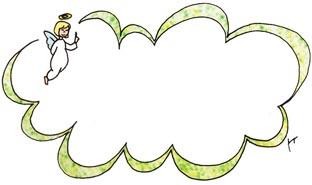 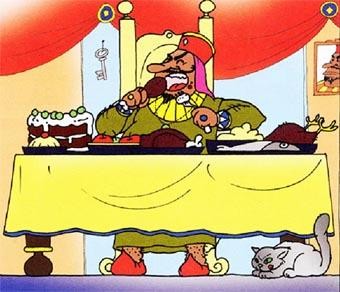 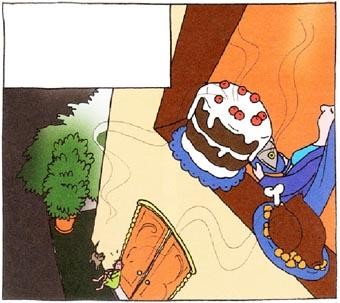 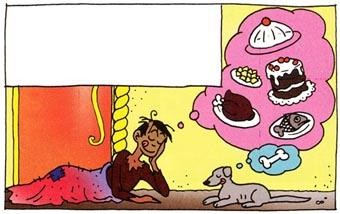 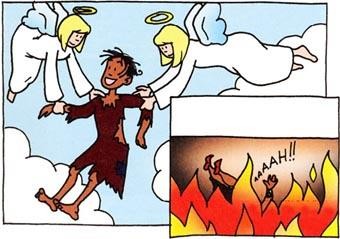 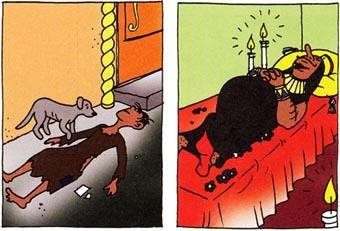      SIGURAN PUT KOJI VODI U     RAJ JE POMOĆ NAŠOJBRAĆI KOJA SU U POTREBI.